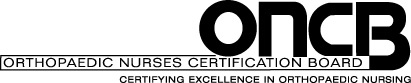 Please print or type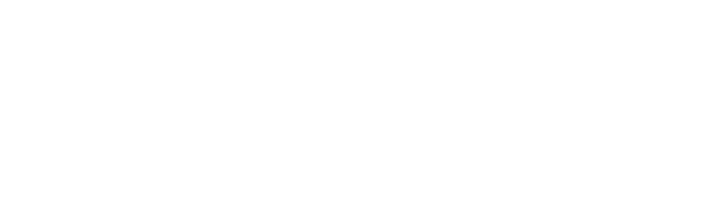 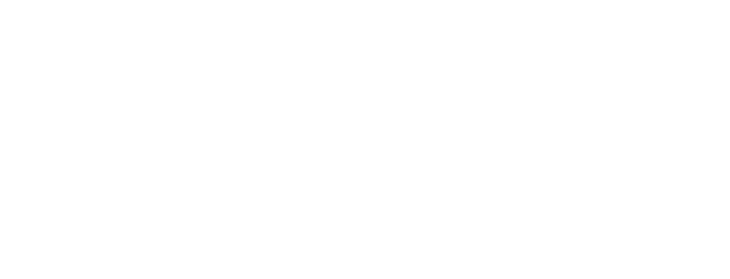 Name  	Name as it is to appear on wallet card (no credentials)  	Address  	City	State	Zip CodePreferred Phone (	) 		E-mail 	RN License:	State 	Permanent number 	Expiration Date 	Statement of EligibilityI meet the eligibility requirements for recertification by continuing education and have enclosed the required documentation:Current, unrestricted RN license (copy of license or evidence of current licensure from your state board of nursing enclosed). ONCB DOES NOT perform online verification of licensure.Completion of Forms A and B to document required continuing education in the 5-year recertification period (forms available on www.oncb.org) (Completed forms A and B enclosed with application)Unexpired OCNS-C or ONP-C certification and completion of 1500 hours of practice as an RN in the 5-year recertification period (your signature below affirms this attestation. No documents needed).To the best of my knowledge, all information contained in this application is true. I understand I will need to submit copies of program documentation to verify my contact hours if audited.Signature 	Date 	Check the appropriate fee  and  submit  payment  by  (circle  one)  credit  card  /  check/money order(payable to ONCB) with this application: $330.00 NAON Member*	  $445.00 Non-member(save $50 by recertifying online with Learning Builder oncb.learningbuilder.com)*Copy of current NAON membership card or image of online card is required. ONCB does not verify NAON membership.A $55.00 fee will be assessed to any applicant whose application is incomplete or whose personal check is returned for insufficient funds. Any applicant who is denied recertification or desires a refund can request return of payment less an $80.00 administrative fee. (Requests for refund of recertification fees must be received no later than December 1 of the year of credential expiration. Any requests received after that date will not be processed).Return completed application with appropriate fee to:Orthopaedic Nurses Certification Board330 N. Wabash Ave., Suite 2000 Chicago, IL60611My Learning Opportunities for Categories A and B (REQUIRED)This REQUIRED form for recertification must be completed and submitted online using our easy-to-use form prior to mailing your paper recertification application.Click here to access the instructions and form on the ONCB website or enter this web address into any browser:https://www.oncb.org/learning-opportunities-for-recertification/Upon submission of the form, you will receive a confirmation email. This confirmation ensures your form has been properly submitted. There is no need to include a copy of your responses with your recertification application.

          I have completed and submitted  My Learning Opportunities form online.ONCB RECERTIFICATION FORM A CATEGORY A: ORTHOPAEDIC PROGRAMSPlease type or print clearly using pen. Photocopy this form if additional space is needed. All required contact hours can be earned in orthopaedic nursing if the certificant desires.At least 100 contact hours for OCNS-C® and ONP-C®.1 CME credit = 1 contact hour60 minutes of continuing nursing education = 1 contact hour 30 minutes of presentation/lecture = 2 contact hoursEntire published book = 15 contact hours Chapter in published book = 10 contact hoursArticle published in refereed journal = 5 contact hours Completed graduate thesis or dissertation = 15 contact hoursPoster development = 1 contact hour; poster development and presentation= 3 contact hours 1 academic semester hour (ASH) = 15 contact hours1 academic quarter hour (AQH) = 12.5 contact hours1 academic hour (5 ½ week term) = 6.25 contact hoursPreceptorship 80 hours = 5 contact hours (Maximum of two 5-hour awards)ONCB RECERTIFICATION FORM B CATEGORY B: GENERAL NURSINGPlease type or print clearly using pen. Photocopy this form if additional space is needed.A maximum of 25 hours for the OCNS-C® and ONP-C®. Hours in excess of these quantities are not counted.1 CME credit = 1 contact hour60 minutes of continuing nursing education = 1 contact hour 30 minutes of presentation/lecture = 2 contact hoursEntire published book = 15 contact hours Chapter in published book = 10 contact hoursArticle published in refereed journal = 5 contact hours Completed graduate thesis or dissertation = 15 contact hoursPoster development = 1 contact hour; poster development and presentation = 3 contact hours Preceptorship 80 hours = 5 contact hours (Maximum of two 5 hour awards)1 academic semester hour = 15 contact hours (ASH) 1 academic quarter hour = 12.5 contact hours (AQH)1 academic hour (5 ½ week term) = 6.25 contact hours(1)Activity Title(2)Completion Date (chrono- logical order)(3)Activity Sponsor(4)Accredited Provider or Provider #(5)Location(Your City/State if Home Study)(6)Type of CE*A = AuthorAQH = Academic quarter hour ASH = Academic semester hour CME = Continuing MedicalEducationH = Home Study (journal article/online activities) M = Workshop/Conference AtendeeP = Poster development/presentation S = SpeakerPRE= Preceptorship(7)Number of Approved Contact Hours(8)Audit Use Only(1)Activity Title(2)Completion date (chronological order)(3)Activity Sponsor(4)Accredited Provider or Provider #(5)Location(6)Type of CE*A = AuthorAQH = Academic quarter hour ASH = Academic semester hour CME = Continuing MedicalEducation H = Home StudyM = Workshop/Conference Attendee P = Poster development/presentation S = SpeakerPRE  = Preceptorship(7)Number of Approved Contact Hours(8)Audit Use Only